Самодельные дидактические пособия для игр «Магазин», «Дочки-Матери»Нелли Наумова 
Самодельные дидактические пособия для игр «Магазин», «Дочки-Матери»Доброго времени суток, Уважаемые коллеги!Детский сад – особое учреждение, практически это второй дом для его сотрудников и детей. А свой дом всегда хочется сделать уютным и теплым. Нехватка материальных средств на приобретение различного оборудования, игр способствует развитию творчества воспитателей.Сегодня я хочу поделиться с Вами, уважаемые коллеги, идеями пособий для сюжетно-ролевых игр "Магазин" и "Дочки-Матери". Все пособия я изготовила для своей группы из ненужных и легкодоступных материалов. Все очень легко и просто, необходимо лишь проявить фантазию. Здесь и мясные изделия, и фрукты, и овощи и еще очень много всего интересного. Прошу вас взглянуть.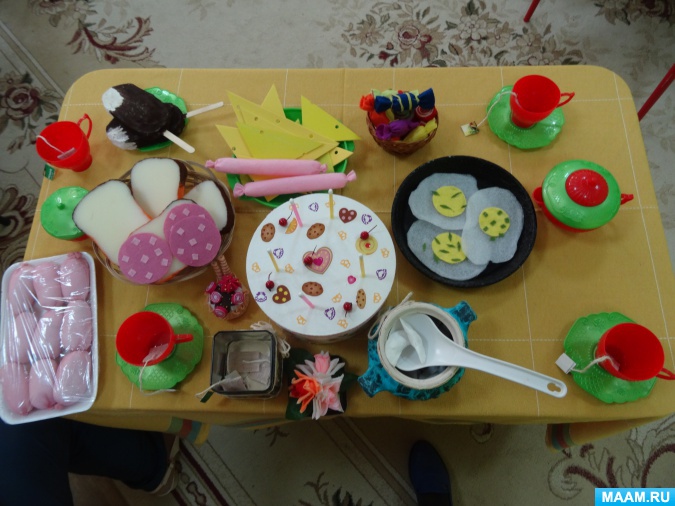 Здесь несколько видов сосисек, сарделек и колбас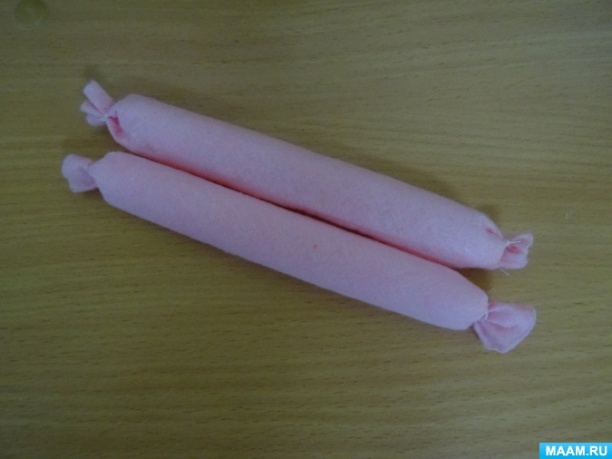 На помощь пришли обычные вискозые салфетки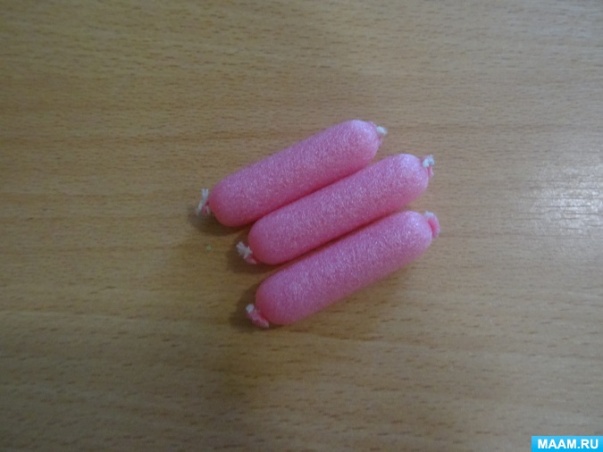 А для сарделек использовала старые детские капроновые колготки и ватту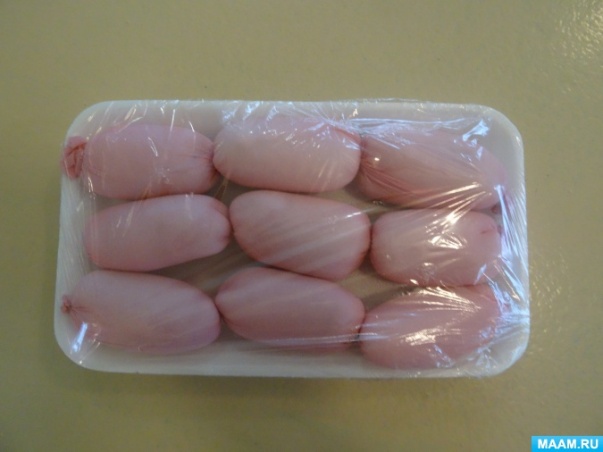 Из обычного паролона получились очень интересные кусочки хлеба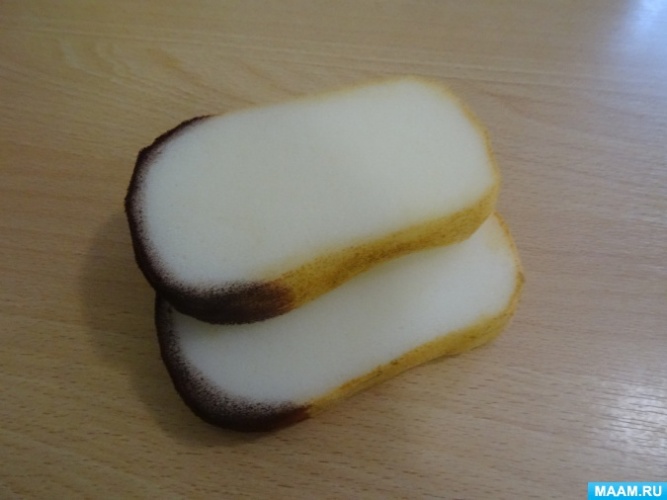 На кусочки такого хлеба можно положить колбасу и сыр из фетра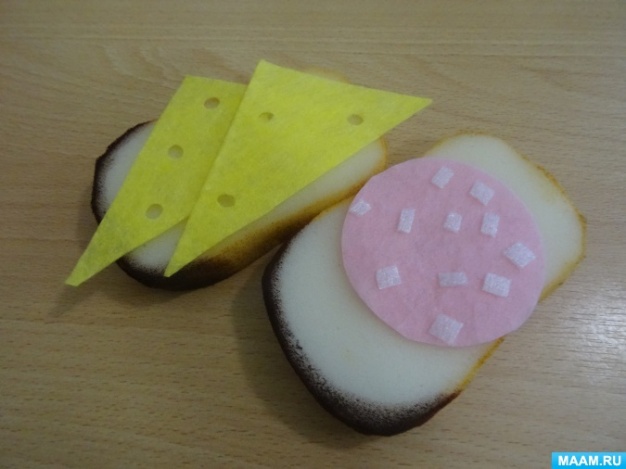 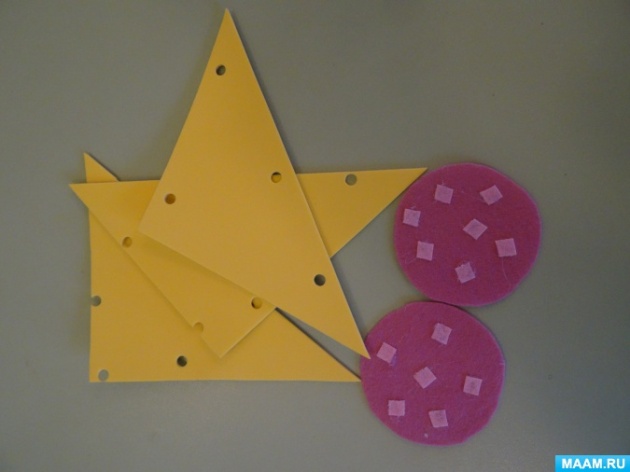 Из обычного утеплителя получилась вот такая яичница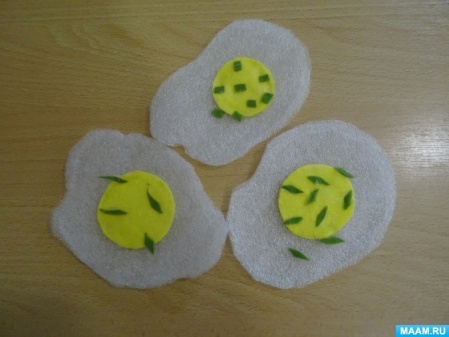 Из ватных дисков и клея ПВА слепила пельмени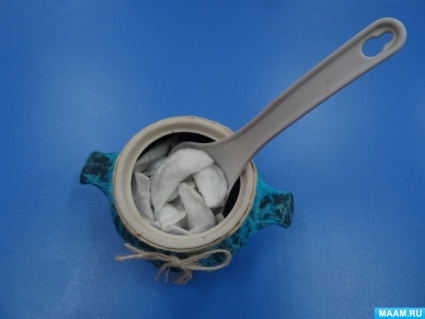 Из соленого теста получились жаренные окорочка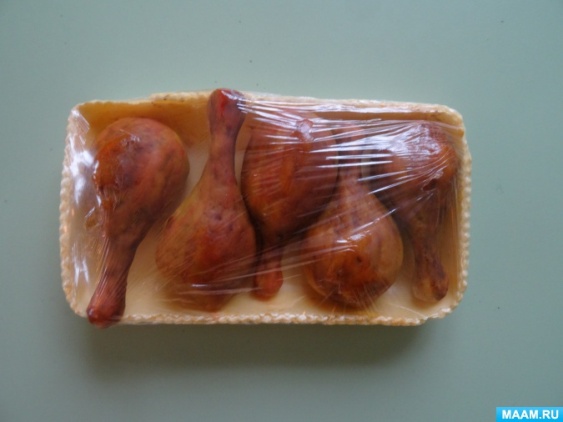 Из круглой крышки сделала пиццу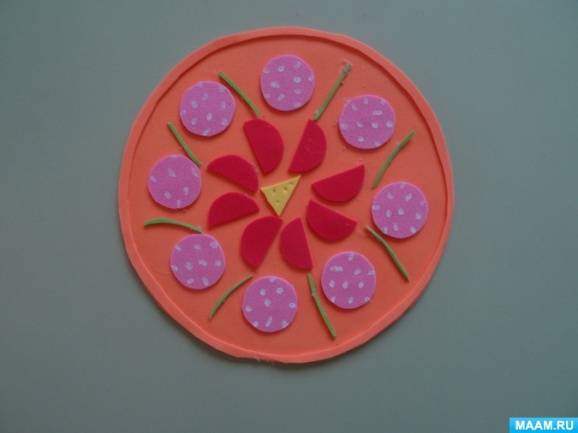 А теперь можно смело перейти к десерту. Из обычной круглой старой коробочки я сделала торт. На помощь мне пришли акриловые краски и наклейки.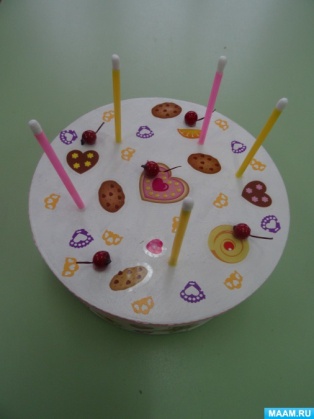 Для тортов можно использовать все, что угодно. Дайте волю вашей фантазии.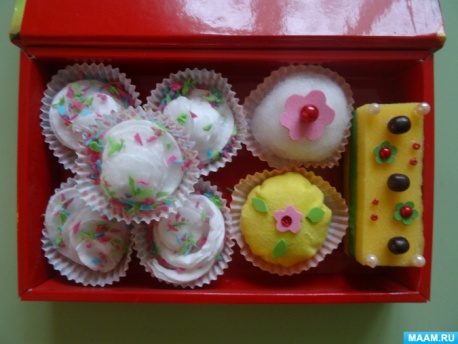 Фрукты сделаны из соленого теста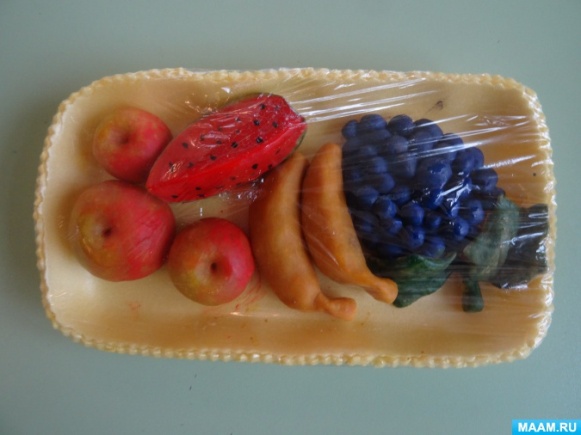 И конечно же чай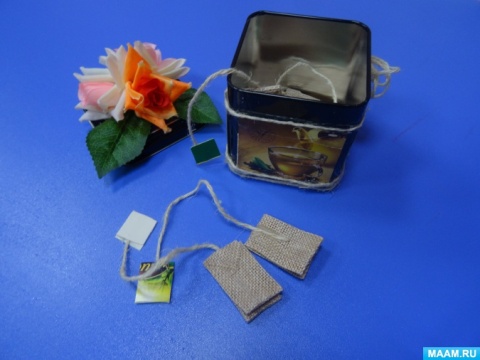 Для его изготовления нам пригодятся обычные использованные влажные салфетки.Чтобы распространить свой опыт среди коллег, я провела необычный мастер-класс, на котором разыграли лотерею.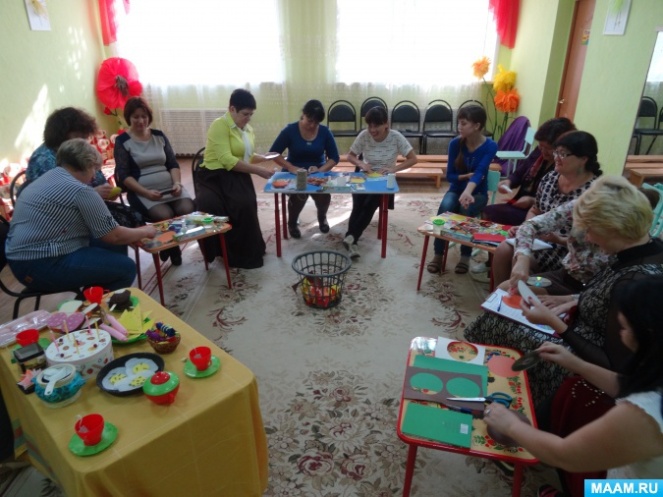 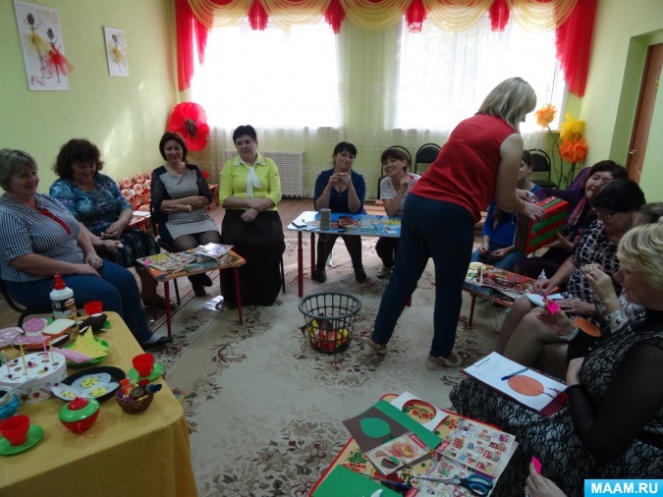 Призы были разнообразные, кому-то достались пельмени, кому бутерброды, а кому-то вот такая чудо-печь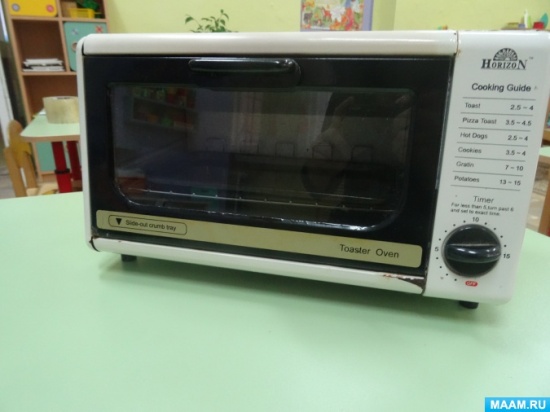 В общем все ушли довольные с опытом и призами.